AustraliaAustraliaAustraliaAustraliaDecember 2026December 2026December 2026December 2026MondayTuesdayWednesdayThursdayFridaySaturdaySunday123456789101112131415161718192021222324252627Christmas DayBoxing Day28293031Boxing Day (substitute day)NOTES: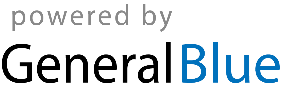 